UMOWA ZP.60.DWC.2.2024 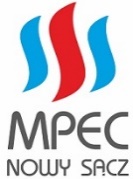 - wzór -„Wynajem Kotłowni Kontenerowej olejowej - 3 szt. o mocy 3MW każda wraz z magazynem 
oleju 16 m3”zawarta dnia …………………………………….. r. w Nowym Sączu pomiędzy:Miejskim Przedsiębiorstwem Energetyki Cieplnej Spółka z ograniczoną odpowiedzialnością w Nowym Sączu przy ul. Wiśniowieckiego 56, 33-300 Nowy Sącz, wpisanym do Krajowego Rejestru Sądowego pod numerem 0000056473, kapitał zakładowy 27 701 500,00 zł, w imieniu, którego działają:………………………………………………………………………………………………………..zwanym dalej „Zamawiającym”,a ………………………………………………………………………………………, wpisanym do ………………………………………. pod numerem ……………………………………………….., w imieniu, której działają:………………………………………………………………………………..zwaną/ym dalej „Wykonawcą”,  zwanymi dalej Stronami,została zawarta umowa o następującej treści:§ 1 Przedmiot umowy  ZAMAWIAJĄCY zleca WYKONAWCY, a Wykonawca przyjmuje do wykonania realizację zadania 
pn. „Wynajem Kotłowni Kontenerowej olejowej - 3 szt. o mocy 3 MW każdy wraz z magazynem oleju 16 m3” zwanego dalej „Przedmiotem Umowy”. Miejscem realizacji Przedmiotu umowy jest teren kotłowni Millenium przy ul. Wiśniowieckiego 56 w Nowym Sączu.  Wykonawca zobowiązuje się zrealizować przedmiot umowy zgodnie z opisem zawartym 
w niniejszej umowie oraz zgodnie z : Specyfikacją Istotnych Warunków Zamówienia z dnia .............................. r. oraz załącznikami do  SIWZ, wymaganiami wynikającymi z obowiązujących Polskich Norm i aprobat technicznych, zasadami rzetelnej wiedzy technicznej i ustalonymi zwyczajami. 4. Wykonawca zobowiązuje się do wykonania wszelkich prac niezbędnych do prawidłowego wykonania zamówienia, zgodnie z zasadami wiedzy technicznej i przepisy prawa niezbędne są do bezpiecznego i zgodnego z prawem użytkowania instalacji i urządzeń.  § 2Termin realizacji umowy  Przedmiot umowy w zakresie najmu 3 kotłów olejowych z magazynem paliwa zostanie wykonany i odebrany w terminie maksymalnie do 02 grudnia 2024 r. W przypadku przesunięcia terminu odbioru zostanie odpowiednio skorygowany okres najmu z uwzględnieniem zapisów w § 8 pkt c.Okres najmu 3 szt. kotłów olejowych wraz magazynami paliwa będzie trwał 14 tygodni, (02.12.2024r – 07.03.2025r.) liczonych od chwili podpisania protokołu odbioru końcowego, z możliwością przedłużenia/skrócenia okresu najmu o dwa tygodnie. Po zakończonym okresie najmu Wykonawca na swój koszt zdemontuje i odbierze kotły najpóźniej w terminie 14 dni od zakończenia najmu. Strony sporządzą protokół odbioru.  Za dzień wykonania przedmiotu umowy uznaje się datę zakończenia okresu najmu potwierdzoną pismem do Wykonawcy o zakończeniu najmu i możliwości demontażu kotłów.W razie wystąpienia okoliczności mogących mieć wpływ na termin realizacji zamówienia objętego niniejszą umową Wykonawca na piśmie powiadomi niezwłocznie o tym fakcie Zamawiającego. § 3Osoby wyznaczone do kontaktu  1. Strony umowy ustalają, że osobami upoważnionymi do reprezentowania ich w trakcie realizacji zamówienia są: Ze strony Wykonawcy: ............................................................. Tel: …………………………, e-mail: …………………………….Ze strony Zamawiającego: ………………………………………………………………………………..Tel: …………………………, e-mail: …………………………….§ 4Strony ustalają, że obowiązującą ich formą wynagrodzenia, zgodnie z SIWZ oraz wybraną ofertą Wykonawcy, będzie wynagrodzenie w formie ryczałtu.Ustalone w tej formie na podstawie oferty wynagrodzenie Wykonawcy wyraża się kwotą: ………….. zł netto (słownie: ………………………………………………… złotych ……/100) + należny podatek VAT.. = …………………. zł brutto (słownie: ………………………………. złotych ……/100) W okresie obowiązywania niniejszej umowy cena netto nie ulegnie zmianie. Należny podatek VAT
wg stawki urzędowej obowiązującej w dacie wystawienia poszczególnych faktur. Zamawiający przewiduje podział płatności na etapy:cena netto za dostarczenie, rozładunek, montaż: …………………………………. zł w terminie 30 dni od dostarczeni fakturycena netto za 1 tydzień najmu: …………………………….. zł miesięcznie po zakończeniu miesiąca kalendarzowegocena netto za demontaż, załadunek, transport: ……………………………… zł w terminie 30 dni od dostarczeni fakturyWynagrodzenie to obejmuje wszystkie koszty i obowiązki Wykonawcy, niezbędne do zrealizowania robót ujętych w ofercie Wykonawcy oraz określone niniejszą Umową, tj. w szczególności:wygrodzenie tymczasowe, koszty transportu, ubezpieczeń, koszty niezbędnych badań i opinii wymaganych podczas odbioru końcowego robót,koszt wszelkich innych czynności niezbędnych do prawidłowego wykonania przedmiotu zamówienia,przeglądy gwarancyjne i serwis w okresie najmu, opracowanie dokumentacji niezbędnej do uzyskania decyzji UDT zezwalającej na eksploatację urządzeń o ile wymagane, koszty uzyskania decyzji UDT o ile wymagane, Zamawiający oświadcza, że jest czynnym podatnikiem VAT, zarejestrowanym w Urzędzie Skarbowym pod numerem NIP 7341787660 i jest uprawniony do wystawiania i otrzymywania faktur VAT. Wykonawca oświadcza, że jest czynnym podatnikiem VAT, zarejestrowanym w Urzędzie Skarbowym 
pod numerem NIP ………………… i jest uprawniony do wystawiania i otrzymywania faktur VAT. § 5Warunki realizacji umowy 1. Wykonawca zobowiązuje się do użycia w trakcie realizacji przedmiotu umowy własnych materiałów
i urządzeń posiadających stosowne certyfikaty, deklaracje zgodności, aprobaty techniczne i atesty. Dokumenty te Wykonawca okaże przedstawicielowi Zamawiającego na każde jego wezwanie. 
W przypadku braku powyższych dokumentów Zamawiający ma prawo wstrzymać realizację przedmiotu umowy.  Wykonawca oświadcza, że posiada wszelkie wymagane prawem uprawnienia do realizacji przedmiotu umowy.  Wykonawca zobowiązuje się wykonać przedmiot umowy zgodnie z zasadami współczesnej wiedzy technicznej, obowiązującymi przepisami oraz obowiązującymi normami i normatywami, w tym techniczno-budowlanymi, a także kompletnego z punktu widzenia celu, jakiemu ma służyć; Wykonawca oświadcza, że wykona przedmiot umowy z poszanowaniem praw autorskich i praw pokrewnych innych osób. Wykonawca oświadcza, że zapoznał się z opisem przedmiotu zamówienia i nie wnosi zastrzeżeń co do możliwości realizacji na tej podstawie przedmiotu umowy.  W przypadku spowodowania w trakcie wykonywania robót szkód w majątku Zamawiającego 
lub osób trzecich, Wykonawca zobowiązany jest do ich natychmiastowego usunięcia i złożenia Zamawiającemu pisemnego raportu.  § 6Zmiany umowy Zmiana postanowień zawartej umowy może nastąpić za zgodą obu stron wyrażoną na piśmie pod rygorem nieważności takiej zmiany. Strony dopuszczają zmiany umowy, w szczególności w następujących okolicznościach:zmiany terminu wykonania przedmiotu umowy w przypadku:działania siły wyższej uniemożliwiającej wykonanie umowy w pierwotnie ustalonym terminie (przez siłę wyższą rozumie się zdarzenie nadzwyczajne, zewnętrzne, niemożliwe do zapobieżenia),wystąpienia warunków atmosferycznych, uniemożliwiających terminową realizację prac 
z uwagi na wymagania technologiczne ich wykonywania w określonych warunkach atmosferycznych,wstrzymania realizacji umowy przez Zamawiającego ze względów technologicznych, administracyjnych, organizacyjnych, ekonomicznych,wystąpienia opóźnienia w dokonaniu określonych czynności lub ich zaniechanie przez właściwe organy administracji państwowej lub samorządowej, które są następstwem okoliczności, za które Strony nie ponoszą odpowiedzialności,przesunięcia się terminów realizacji zaplanowanych przez Zamawiającego zadań inwestycyjnych, których dotyczy przedmiot umowy z przyczyn o obiektywnym charakterze, niezależnych od Zamawiającego,zmiany wynagrodzenia Wykonawcy wynikającej ze zmiany przepisów prawa, w tym przepisów dotyczących podatku VAT,zmian formy zabezpieczenia należytego wykonania umowy,zmian będących następstwem wstrzymania robot przez uprawnione organy,zmian dotyczących nazwy, siedziby Stron lub ich formy organizacyjno-prawnej, numerów kont bankowych w trakcie trwania umowy oraz innych danych identyfikacyjnych,zmian prowadzących do likwidacji oczywistych omyłek pisarskich, rachunkowych, czy mających                    na celu usuniecie niejasności występujących w treści umowy. W przypadku konieczności wprowadzenia zmian do umowy na skutek zaistnienia okoliczności, o których mowa w pkt 2, Strona, która poweźmie o nich wiadomość  zobowiązana jest niezwłocznie poinformować o tym pisemnie drugą Stronę. Okoliczności stanowiące podstawę zmiany umowy winny być uzasadnione i udokumentowane przez Stronę występującą z propozycją zmiany niniejszej umowy.§ 7ODBIÓR KOŃCOWY Odbiór ma na celu ostateczne przekazanie Zamawiającemu przedmiotu umowy po sprawdzeniu jego należytego wykonania. Odbioru dokonują przedstawiciele Zamawiającego.W czynnościach odbioru powinni uczestniczyć przedstawiciele obu stron.Wykonawca zgłasza Zamawiającemu, drogą elektroniczną na adres: sekretariat@mpecns.pl, zakończenie robót z określeniem daty i gotowość do odbioru zadania.Warunkiem wyznaczenia terminu odbioru końcowego przez Zamawiającego jest wykonanie przedmiotu umowy i potwierdzenie skompletowanej dokumentacji powykonawczej, pozwalającej na ocenę prawidłowego wykonania przedmiotu odbioru.Zamawiający żąda, aby wszystkie dokumenty przedkładane przez Wykonawcę były w języku polskim.§ 8Kary umowne Strony postanawiają, że kary umowne mogą być naliczane w następujących wypadkach 
i wysokościach:Zamawiający może obciążyć Wykonawcę karami umownymi w wysokości 0,3 % ceny ofertowej brutto, za każdy dzień opóźnienia w niedotrzymaniu terminów wskazanych w § 2 nin. Umowy.Zamawiający może obciążyć Wykonawcę karami umownymi w wysokości 0,3 % ceny ofertowej brutto, za każdy dzień opóźnienia w usunięciu wad stwierdzonych przy odbiorze.Zamawiający w przypadku przedłużenia się terminu wykonania usługi oraz w przypadku wystąpienia awarii może obciążyć Wykonawcę karami wynikającymi z konieczności wypłaty rekompensaty odbiorcom.Zamawiający może naliczyć Wykonawcy karę w wysokości 15 % ceny ofertowej brutto za odstąpienie od umowy z przyczyn zależnych od Wykonawcy.Niezależnie od obowiązku zapłaty kar umownych Wykonawca jest obowiązany do naprawienia szkody przewyższającej wartość zastrzeżonych kar umownych wg zasad ogólnych określonych 
w kodeksie cywilnym.Zamawiający ma prawo potrącenia kar umownych z przysługującego Wykonawcy wynagrodzenia lub ze złożonego zabezpieczenia należytego wykonania umowy bez odrębnych wezwań.§ 9Odstąpienie od umowy. Zamawiającemu przysługuje prawo do odstąpienia od umowy: w razie wystąpienia istotnej zmiany okoliczności których nie można było przewidzieć w chwili zawarcia umowy. Odstąpienie od  umowy w tym wypadku może nastąpić w terminie 30 dni kalendarzowych od powzięcia wiadomości o powyższych okolicznościach,zostanie podjęta decyzja o rozwiązaniu Wykonawcy. Odstąpienie od  umowy w tym wypadku może nastąpić w terminie 30 dni kalendarzowych od powzięcia wiadomości o powyższych okolicznościach,zostanie wydany nakaz zajęcia majątku Wykonawcy. Odstąpienie od  umowy w tym wypadku może nastąpić w terminie 30 dni kalendarzowych od powzięcia wiadomości o powyższych okolicznościach,Wykonawca nie rozpoczął realizacji umowy bez uzasadnionych przyczyn oraz nie kontynuuje ich pomimo wezwania Zamawiającego złożonego drogą elektroniczną i potwierdzonego pisemnie,Wykonawca przerwał realizację robót z własnej winy i przerwa ta trwa dłużej niż 7 dni roboczych,Wykonawca opóźnia się z wykonaniem prac względem określonych zgodnie z § 3 niniejszej umowy,Wykonawca bez zgody Zamawiającego podzleca wykonanie prac objętych niniejszą umową Podwykonawcom,Wykonawca zalega z zapłatą wynagrodzenia Podwykonawcom.Wykonawcy przysługuje prawo odstąpienia od umowy w szczególności, jeżeli Zamawiający zawiadomi Wykonawcę, iż wobec zaistnienia uprzednio nie przewidzianych okoliczności nie będzie mógł spełnić swoich zobowiązań umownych wobec Wykonawcy. Odstąpienie od umowy powinno nastąpić w formie pisemnej pod rygorem nieważności i powinno zawierać uzasadnienie. Odstąpienie może zostać dokonane bez uprzedniego wezwania Wykonawcy do realizacji jego zobowiązań i bez wyznaczenia mu w tym celu dodatkowego terminu. § 10Postanowienia końcowe W sprawach nieuregulowanych niniejszą umową zastosowanie maja przepisy Kodeksu Cywilnego, Specyfikacji Istotnych Warunków Zamówienia.   Na każdorazową prośbę służb ochrony Zamawiającego, Wykonawca zobowiązany jest do umożliwienia przeprowadzenia ww. służbom kontroli zawartości przestrzeni ładunkowej pojazdu Wykonawcy wjeżdżającego do zakładu lub opuszczającego nieruchomość Zamawiającego.Odmowa poddania pojazdu kontroli lub uniemożliwienie jej przeprowadzenia stanowi rażące naruszenie obowiązków umownych i skutkuje obowiązkiem zapłaty przez Wykonawcę na rzecz Zamawiającego kary umownej w wysokości 10.000,00 zł za każdy przypadek naruszenia. Wykonawca zapewnia, że wszyscy jego ewentualni Podwykonawcy i dalsi Podwykonawcy będą się stosować do wymogów opisanych w ust. 1. W przypadku odmowy poddania kontroli pojazdu przez Podwykonawcę lub dalszego Podwykonawcę zastosowanie mieć będą postanowienia ust. 2 powyżej. Spory mogące powstać na tle realizacji niniejszej umowy będą rozstrzygane przez Sąd właściwy ze względu na siedzibę Zamawiającego.  Umowa sporządzona została w 2 egzemplarzach po 1 egzemplarzu dla każdej ze Stron.  ……………………………………  	 	 	………………………………….       ZAMAWIAJĄCY                                                           			    WYKONAWCA 